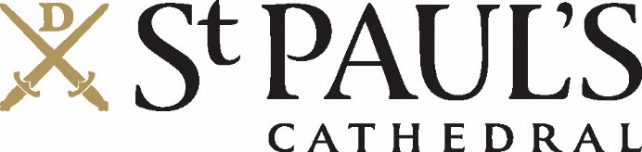 Photography application Many thanks for your interest in photography at St Paul’s Cathedral. This form will help us to determine your needs and requirements. Please complete as comprehensively as possible and email to the Cathedral Press inbox at press@stpaulscathedral.org.uk 
If you have any queries please email press@stpaulscathedral.org.uk  or call 020 7246 8321Please note this form is a request to photograph at St Paul’s Cathedral, not a permit 
While every application is considered, St Paul’s Cathedral is first and foremost a place of worship and we reserve the right to decline photography access at our absolute discretion. Please note that if we are able to accommodate your filming, we require further documentation including a signed copy of the St Paul’s filming contract; a copy of public liability insurance of £5million or more; and a completed risk assessment. 

Once the application has been received, St Paul’s will be in touch directly to confirm if photography can proceed and confirm arrangements including fees. Date of application: Contact name: Contact number / email:Company name:Contact address:Working title of your project:Brief description of project Is your project commercial? Will photographs be used for commercial or financial gain? Please give details.What do you want to do at the Cathedral and why?Please state the areas of the Cathedral that you would like to use (e.g. cathedral floor, crypt, whispering gallery, golden gallery)What dates and times do you have in mind for your photography?How many hours do you envisage your photography will take?  Please provide a full list of all people attending the photo shoot.Do you have any power requirements?Do you have any parking requirements?